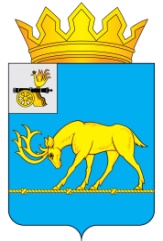 АДМИНИСТРАЦИЯ МУНИЦИПАЛЬНОГО ОБРАЗОВАНИЯ«ТЕМКИНСКИЙ РАЙОН» СМОЛЕНСКОЙ ОБЛАСТИПОСТАНОВЛЕНИЕот  13.11.2019 г. № 502                                                                            с. ТемкиноОб утверждении Положения  об организации регулярных перевозок пассажиров и багажа автомобильным транспортом по  муниципальным маршрутам на  территории муниципального образования «Темкинский район»  Смоленской   областиВ соответствии с Федеральным законом от 06 октября 2003 № 131-ФЗ «Об общих принципах организации местного самоуправления в Российской Федерации», Федеральным законом от 13 июля 2015 № 220-ФЗ «Об организации регулярных перевозок пассажиров и багажа автомобильным транспортом и городским наземным электрическим транспортом в Российской Федерации и о внесении изменений в отдельные законодательные акты Российской Федерации», областным законом от 14.12.2004г. № 92-з  «Об организации пассажирских перевозок автомобильным транспортом в пригородном и межмуниципальном сообщении», Администрация муниципального образования «Темкинский   район» Смоленской области постановляет:1. Утвердить прилагаемое Положение об организации регулярных перевозок пассажиров и багажа автомобильным транспортом по муниципальным маршрутам на территории МО  «Темкинский район» Смоленской области.2. Контроль исполнения настоящего постановления  оставляю за собой.3.Настоящее постановление разместить на официальном сайте Администрации муниципального образования «Темкинский район» Смоленской области в информационно-телекоммуникационной сети «Интернет».  И.о. Главы муниципального образования   «Темкинский район» Смоленской области                                                         В.И. Волков      Утверждено  постановлением Администрации  муниципального  образования «Темкинский район»  Смоленской области  от_____________№  ___ПОЛОЖЕНИЕОБ ОРГАНИЗАЦИИ РЕГУЛЯРНЫХ ПЕРЕВОЗОК ПАССАЖИРОВ ИБАГАЖА АВТОМОБИЛЬНЫМ ТРАНСПОРТОМ ПО МУНИЦИПАЛЬНЫМ МАРШРУТАМ НА ТЕРРИТОРИИ МО «ТЕМКИНСКИЙ РАЙОН» СМОЛЕНСКОЙ ОБЛАСТИ1. ОБЩИЕ ПОЛОЖЕНИЯ1. 1. Предмет регулирования.Настоящее положение регулирует отношения по организации регулярных перевозок пассажиров и багажа автомобильным транспортом (далее - регулярные перевозки), в том числе отношения, связанные с установлением, изменением, отменой муниципальных маршрутов регулярных перевозок, допуском юридических лиц и индивидуальных предпринимателей к осуществлению регулярных перевозок пассажиров и багажа автомобильным транспортом, использованием для осуществления регулярных перевозок объектов транспортной инфраструктуры, а также с организацией контроля за осуществлением регулярных перевозок в границах Муниципальное образование «Темкинский район» Смоленской области.1.2. Правовое регулирование отношений по организации регулярных перевозок.Настоящее положение разработано на основании Гражданского кодекса Российской Федерации, Федерального закона от 13.07.2015 № 220-ФЗ «Об организации регулярных перевозок пассажиров и багажа автомобильным транспортом и городским наземным электрическим транспортом в Российской Федерации и о внесении изменений в отдельные законодательные акты Российской Федерации» (далее - Федеральный закон от 13.07.2015 № 220-ФЗ), Федерального закона от 08.11.2007 г. № 259-ФЗ «Устав автомобильного транспорта и городского наземного электрического транспорта», других федеральных законов, регулирующих отношения по организации регулярных перевозок, и принимаемых в соответствии с ними иных нормативных правовых актов Российской Федерации и нормативно - правовых актов Смоленской  области. 1. 3. Основные понятия, используемые в настоящем положении.Основные понятия, используемые в настоящем Положении, применяются в значениях указанных в Федеральном законе от 13.07.2015 года № 220-ФЗ, а так же иных федеральных и региональных нормативных правовых актах, регулирующих порядок организации перевозок пассажиров.2. ОРГАНИЗАЦИЯ РЕГУЛЯРНЫХ ПЕРЕВОЗОК ПО МУНИЦИПАЛЬНЫМ МАРШРУТАМ РЕГУЛЯРНЫХ ПЕРЕВОЗОК В ГРАНИЦАХ   МУНИЦИПАЛЬНОГО ОБРАЗОВАНИЯ «ТЕМКИНСКИЙ РАЙОН» СМОЛЕНСКОЙ ОБЛАСТИ 2.1. Полномочия по установлению, изменению, отмене муниципальных маршрутов регулярных перевозок в границах Муниципальное образование «Темкинский район» Смоленской области.Муниципальные маршруты регулярных перевозок на территории Муниципальное образование «Темкинский район» Смоленской области устанавливаются, изменяются, отменяются Администрацией  муниципального образования «Темкинский район» Смоленской области2.2 Установление, изменение муниципального маршрута регулярных перевозок.         2.2.1 Муниципальный маршрут регулярных перевозок в границах Муниципальное образование «Темкинский район» Смоленской области устанавливается, изменяется Администрацией муниципального образования «Темкинский район» Смоленской области по предложению юридического лица, индивидуального предпринимателя или уполномоченного участника договора простого товарищества, имеющих намерение осуществлять регулярные перевозки или осуществляющих регулярные перевозки по данному маршруту.        2.2.2 Обследование муниципальных маршрутов перед установлением, изменением или отменой проводится комиссией, результаты обследования муниципальных маршрутов отражаются в акте. Состав комиссии определяется уполномоченным органом.       2.2.3 Юридическое лицо, индивидуальный предприниматель или уполномоченный участник договора простого товарищества, предложившие установить или изменить муниципальный маршрут регулярных перевозок, представляют в Администрацию муниципального образования «Темкинский район» Смоленской области заявление в письменной форме об установлении или изменении данного маршрута.      2.2.4 Заявление об установлении или изменении маршрута включает в себя следующие сведения:а) номер и дата выдачи лицензии на осуществление деятельности по перевозкам пассажиров автомобильным транспортом;       б) наименование  (для  юридического  лица),  фамилия,  имя  и,  еслиимеется, отчество (для индивидуального предпринимателя), идентификационный номер налогоплательщика, почтовый адрес, контактные телефоны;     в) наименование муниципального маршрута регулярных перевозок суказанием начального остановочного пункта и конечного остановочного пункта по данному маршруту;       г) протяженность муниципального маршрута регулярных перевозок;       д) места нахождения остановочных пунктов по муниципальному маршруту регулярных перевозок;       е) наименования улиц города, по которым предполагается движение транспортных средств между остановочными пунктами;       ж) классы транспортных средств, максимальное количество транспортных средств каждого из таких классов, а также максимальные высота, ширина и полная масса транспортных средств каждого из таких классов;        з)экологические характеристики транспортных средств;         и)оснащение  транспортных  средств   тахографами  и  средствамиГЛОНАСС/GPS;        к) планируемое расписание для каждого остановочного пункта по муниципальному маршруту регулярных перевозок.        2.2.5.В случае если заявление об установлении или изменении муниципального маршрута представлено уполномоченным участником простого товарищества, сведения предусмотренные п 2.2.4 пп а;б, указываются в отношении каждого участника простого товарищества. К указанному заявлению прилагается копия договора простого товарищества        2.2.6.Заявление об установлении или изменении муниципального маршрута регулярных перевозок и прилагаемые к нему документы представляются в Администрацию муниципального образования «Темкинский район» Смоленской области непосредственно или направляются заказным почтовым отправлением с уведомлением о вручении.         2.2.7. В течение пяти рабочих дней со дня представления заявления об установлении или изменении муниципального маршрута регулярных перевозок и прилагаемых к нему документов Администрация МО «Темкинский район» Смоленской области принимает решение о приеме указанного заявления и прилагаемых к нему документов либо в случае, если это заявление оформлено с нарушением требований, установленными п.2.24, и (или) документы, предусмотренные настоящим Положением, представлены не в полном объеме, решение о возврате указанного заявления и прилагаемых к нему документов с мотивированным обоснованием причин возврата.        2.2.8. В срок, не превышающий сорока пяти дней со дня приема заявления об установлении или изменении муниципального маршрута регулярных перевозок, Администрация МО «Темкинский район» Смоленской области рассматривает указанное заявление и принимает решение об установлении или изменении муниципального маршрута регулярных перевозок либо об отказе в установлении или изменении данного маршрута. Решение об установлении или изменении муниципального маршрута регулярных    перевозок принимается  в форме постановления  Администрации  муниципального образования «Темкинский район» Смоленской области.            2.2.9. О	принятом  решении, об  установлении или изменении муниципального маршрута регулярных перевозок либо об отказе в установлении или изменении данного маршрута Администрация МО «Темкинский район» в течение пяти рабочих дней со дня принятия указанного решения уведомляет в письменной форме юридическое лицо, индивидуального предпринимателя или уполномоченного участника договора простого товарищества, предложивших установить или изменить муниципальный маршрут регулярных перевозок. В уведомлении об отказе в установлении или изменении муниципального маршрута регулярных перевозок указывается мотивированное обоснование причин отказа.            2.2.10.Администрация МО «Темкинский район» размещает на своем официальном сайте в информационно-телекоммуникационной сети "Интернет" информацию о принятом решении об установлении или изменении муниципального маршрута регулярных перевозок в течение пяти рабочих дней со дня принятия этого решения.           2.2.11.В случае принятия решения об установлении или изменении муниципального маршрута регулярных перевозок администрация МО «Темкинский район» в течение семи дней со дня принятия этого решения вносит сведения об установлении или изменении данного маршрута в реестр муниципальных маршрутов регулярных перевозок.         2.2.12.Муниципальный маршрут регулярных перевозок считается установленным или измененным со дня внесения сведений о данном маршруте, в реестр муниципальных маршрутов регулярных перевозок или изменения таких сведений в этом реестре.          2.2.13.В случае возникновения чрезвычайной ситуации, вызвавшей временное ограничение движения транспортных средств по автомобильным дорогам или по размещенным на них искусственным дорожным сооружениям, юридическое лицо, индивидуальный предприниматель или участники договора простого товарищества, осуществляющие регулярные перевозки по муниципальному маршруту регулярных перевозок, вправе изменить данный маршрут на срок до тридцати дней. Юридическое лицо, индивидуальный предприниматель или уполномоченный участник договора простого товарищества обязаны уведомить о таком изменении Администрацию МО «Темкинский район». Изменение муниципального маршрута регулярных перевозок на более длительный срок осуществляется в порядке, установленном частями 2 – 10 настоящей статьи.      2.3 Основания для отказа в установлении или изменении муниципального маршрута регулярных перевозок.            2.3.1Администрация МО «Темкинский район»  Смоленской области отказывает в установлении или изменении муниципального маршрута регулярных перевозок в случае, если:   а) в заявлении об установлении или изменении данного маршрута указаны недостоверные сведения;  б) данный маршрут не соответствует требованиям, установленным правилами обеспечения безопасности перевозок пассажиров и грузов автомобильным транспортом и городским наземным электрическим транспортом, утвержденными федеральным органом исполнительной власти, осуществляющим функции по выработке государственной политики и нормативно-правовому регулированию в сфере транспорта;         в) техническое состояние улиц, автомобильных дорог, по которым проходит данный маршрут, и размещенных на них искусственных дорожных сооружений не соответствует максимальным полной массе и (или) габаритам транспортных средств, которые предлагается использовать для осуществления регулярных перевозок по данному маршруту;         г) экологические характеристики транспортных средств, которые предлагается использовать для осуществления регулярных перевозок по данному маршруту, не соответствуют требованиям, установленным законом или иным нормативным правовым актом Смоленской  области;        д) в состав данного маршрута предлагается включить остановочные пункты, пропускная способность которых при условии определения ее в порядке, установленном федеральным органом исполнительной власти, осуществляющим функции по выработке государственной политики и нормативно-правовому регулированию в сфере транспорта, превышена;         е) у юридического лица, индивидуального предпринимателя или хотя бы одного из членов простого товарищества, указанных в заявлении об установлении или изменении данного маршрута, имеется задолженность по уплате административного штрафа, предусмотренного Кодексом Российской Федерации об административных правонарушениях, в области транспорта или дорожного движения.          2.4  Отмена муниципального маршрута регулярных перевозок в границах Муниципальное образование «Темкинский район» Смоленской области.           2.4.1 Муниципальный маршрут регулярных перевозок отменяется в случае прекращения действия свидетельства об осуществлении перевозок по данному маршруту в порядке, предусмотренном статьей 29 Федерального закона от 13.07.2015 N 220-ФЗ.            2.4.2 Администрация МО «Темкинский район» в течение семи дней со дня прекращения действия свидетельства об осуществлении перевозок по муниципальному маршруту регулярных перевозок исключает сведения о данном маршруте из реестра муниципальных маршрутов регулярных перевозок.           2.4.3 Муниципальный маршрут регулярных перевозок считается отмененным со дня исключения сведений о данном маршруте из реестра муниципальных маршрутов регулярных перевозок.          2.4.4 В случае отмены муниципального маршрута регулярных перевозок, по иным основаниям,  Администрация муниципального образования «Темкинский район» Смоленской области обязана уведомить об указанном решении юридическое лицо, индивидуального предпринимателя, уполномоченного участника договора простого товарищества, осуществляющих регулярные перевозки по соответствующему маршруту, не позднее ста восьмидесяти дней до дня вступления указанного решения в силу.            2.4.5 Муниципальный маршрут регулярных перевозок, считается отмененным со дня исключения сведений о данном маршруте из реестра муниципальных маршрутов регулярных перевозок.        2.5  Тарифы на регулярные перевозки по муниципальным маршрутам регулярных перевозок.              2.5.1 Регулируемые тарифы на перевозки по муниципальным маршрутам регулярных перевозок устанавливаются органом государственной власти Смоленской  области, если иное не установлено законом Смоленской  области Российской Федерации.             2.5.2 Нерегулируемые тарифы на перевозки по муниципальным маршрутам регулярных перевозок устанавливаются юридическими лицами, индивидуальными предпринимателями или участниками договора простого товарищества, которым предоставлено свидетельство об осуществлении перевозок по соответствующим маршрутам.2.6  Организация регулярных перевозок по муниципальным маршрутамприменением регулируемых тарифов.            2.6.1 В целях обеспечения доступности транспортных услуг для населения Муниципального образования «Темкинский район» Смоленской области  Администрация МО «Темкинский район» Смоленской области   устанавливает муниципальные маршруты регулярных перевозок по регулируемым тарифам.             2.6.2 Осуществление регулярных перевозок по регулируемым тарифам обеспечивается посредством заключения Администрацией муниципального образования «Темкинский район» Смоленской области либо иным муниципальным заказчиком муниципальных контрактов в порядке, установленном законодательством Российской Федерации о контрактной системе в сфере закупок товаров, работ, услуг для обеспечения государственных и муниципальных нужд, с учетом положений Федерального закона от 13.07.2015 № 220-ФЗ, а так же посредством проведения открытого аукциона на право получения свидетельства об осуществлении регулярных перевозок (раздел 2.9 данного положения).              2.6.3 Предметом муниципального контракта является выполнение юридическим лицом, индивидуальным предпринимателем, с которыми заключен муниципальный контракт (далее - подрядчик), работ, связанных с осуществлением регулярных перевозок по регулируемым тарифам, в соответствии с требованиями, установленными муниципальным заказчиком.               2.6.4 Документацией о закупках работ, связанных с осуществлением регулярных перевозок по регулируемым тарифам, либо муниципальным контрактом (в случае осуществления закупок таких работ у единственного подрядчика) могут устанавливаться:а) обязанность подрядчика перечислять полученную им плату за проезд пассажиров и провоз багажа заказчику или оставлять ее в своем распоряжении;         б) назначение и размеры субсидий, которые будут предоставлены подрядчику в соответствии с муниципальным нормативным правовым актом в целях возмещения части затрат на выполнение таких работ;         в) порядок оплаты муниципального контракта исходя из фактически выполненного объема таких работ, но не превышающего объема работ, подлежащих выполнению в соответствии с контрактом, по цене единицы работы, предусмотренной контрактом.      2.6.5  Если в соответствии с документацией о закупках работ, связанных с осуществлением регулярных перевозок по регулируемым тарифам, либо в соответствии муниципальным контрактом (в случае осуществления закупок таких работ у единственного подрядчика) плата за проезд пассажиров и провоз багажа подлежит перечислению муниципальному заказчику, начальная (максимальная) цена муниципального контракта, цена муниципального контракта, заключаемого с единственным подрядчиком, формируются без учета указанной платы.      2.6.6 Если документацией о закупках работ, связанных с осуществлением регулярных перевозок по регулируемым тарифам, или муниципальным контрактом (в случае осуществления закупок таких работ у единственного подрядчика) предусматривается предоставление подрядчику субсидий в целях возмещения части затрат на выполнение таких работ, начальная (максимальная) цена муниципального контракта, цена муниципального контракта, заключаемого с единственным подрядчиком, формируются с учетом указанных субсидий.    2.6.7 Муниципальный заказчик выдает на срок действия муниципального контракта карты маршрута регулярных перевозок в соответствии с максимальным количеством транспортных средств, необходимых для исполнения соответствующего контракта. Организация регулярных перевозок по нерегулируемым тарифам.              2.7.1 Наряду с указанными в разделе 2.6 настоящего Положения маршрутами регулярных перевозок  Администрация муниципального образования «Темкинский район» Смоленской области устанавливает муниципальные маршруты регулярных перевозок для осуществления регулярных перевозок по нерегулируемым тарифам.              2.7.2 Право осуществления регулярных перевозок по нерегулируемым тарифам по муниципальному маршруту регулярных перевозок подтверждается свидетельством об осуществлении перевозок по соответствующему маршруту регулярных перевозок и картами соответствующего маршрута регулярных перевозок.                2.7.3 Карта муниципального маршрута регулярных перевозок, выдается на каждое транспортное средство, используемое для регулярных перевозок по соответствующему маршруту. Количество таких карт должно соответствовать максимальному количеству транспортных средств, указанному в соответствующем реестре маршрутов регулярных перевозок в отношении этого маршрута.Свидетельство об  осуществлении  перевозок  по  муниципальномумаршруту регулярных перевозок и карта соответствующего маршрута выдаются Администрацией МО «Темкинский район», установившей данный маршрут.                 2.7.5 Свидетельство об осуществлении перевозок по муниципальному маршруту регулярных перевозок и карты соответствующего маршрута выдаются по результатам открытого конкурса на право осуществления перевозок по маршруту регулярных перевозок (далее - открытый конкурс) при наличии хотя бы одного из следующих обстоятельств:а) данное свидетельство предназначено для осуществления регулярных перевозок по новому маршруту, за исключением маршрута, установленного в целях обеспечения транспортного обслуживания населения в условиях чрезвычайной ситуации;б) данное свидетельство предназначено для осуществления регулярных перевозок после прекращения действия свидетельства об осуществлении перевозок по маршруту регулярных перевозок;в) в случае, если в отношении данного маршрута принято решение о прекращении регулярных перевозок по регулируемым тарифам и начале осуществления регулярных перевозок по нерегулируемым тарифам.            2.7.6 Без проведения открытого конкурса свидетельство об осуществлении перевозок по муниципальному маршруту регулярных перевозок и карта соответствующего маршрута выдаются в случае, если они предназначены для осуществления регулярных перевозок:а) после прекращения действия ранее выданного свидетельства по основаниям, предусмотренным Федеральным законом от 13.07.2015 № 220-ФЗ и до начала осуществления регулярных перевозок в соответствии с новым свидетельством об осуществлении перевозок по маршруту регулярных перевозок, выданным по результатам проведения открытого конкурса;          б)по маршруту регулярных перевозок, установленному в целях обеспечения транспортного обслуживания населения в условиях чрезвычайной ситуации.  2.7.7. По результатам открытого конкурса свидетельство об осуществлении перевозок по маршруту регулярных перевозок и карты маршрута регулярных перевозок выдаются победителю этого конкурса, а в случае, если этот конкурс был признан не состоявшимся в связи с тем, что только одна заявка на участие в этом конкурсе была признана соответствующей требованиям конкурсной документации, - юридическому лицу, индивидуальному предпринимателю или уполномоченному участнику договора простого товарищества, подавшим такую заявку на участие в открытом конкурсе.  2.7.8. По результатам открытого конкурса свидетельство об осуществлении перевозок по маршруту регулярных перевозок и карты маршрута регулярных перевозок выдаются в течение десяти дней со дня проведения открытого конкурса на срок не менее чем пять лет. Если до истечения срока их действия не наступят обстоятельства, которые являются основанием для прекращения действия свидетельства, действие указанных свидетельства об осуществлении перевозок по маршруту регулярных перевозок и карты маршрута регулярных перевозок продлевается на срок не менее чем пять лет. Количество таких продлений не ограничивается. Продление указанныхсвидетельства об осуществлении перевозок по маршруту регулярных перевозок и карт маршрута регулярных перевозок на меньший срок допускается в случае, если по истечении этого срока в соответствии с документом планирования регулярных перевозок предусматривается отмена маршрута регулярных перевозок.              2.7.9  Без проведения открытого конкурса свидетельство об осуществлении перевозок по маршруту регулярных перевозок и карты маршрута регулярных перевозок выдаются один раз на срок, который не может превышать сто восемьдесят дней, в день наступления обстоятельств, которые явились основанием для их выдачи.                2.7.10 Свидетельства об осуществлении перевозок по муниципальным маршрутам и карты маршрутов оформляются и переоформляются в порядке, предусмотренном Федеральным законом от 13.07.2015 № 220-ФЗ.                2.7.11Администрация МО «Темкинский район» прекращает действие свидетельства при наличии хотя бы одного из обстоятельств, предусмотренных частью 1 ст.29 Федерального закона от 13.07.2015 № 220-ФЗ.                2.7.12 Юридическое лицо, индивидуальный предприниматель или уполномоченный участник договора простого товарищества, которым выдано свидетельство об осуществлении перевозок по маршруту регулярных перевозок, вправе обратиться в Администрацию МО «Темкинский  район», с заявлением в письменной форме о прекращении его действия не ранее чем через тридцать дней с даты начала осуществления регулярных перевозок по маршруту регулярных перевозок.  Администрация муниципального образования «Темкинский район» Смоленской области размещает на своем официальном сайте в информационно-телекоммуникационной сети "Интернет" информацию о поступлении указанного заявления в течение десяти дней со дня его поступления.                 2.7.13  Администрация МО «Темкинский  район», обращается в суд с заявлением о прекращении действия свидетельства об осуществлении перевозок по маршруту регулярных перевозок при наступлении хотя бы одного из обстоятельств указанных в части 5 ст.29 Федерального закона от 13.07.2015 № 220-ФЗ.                  2.7.14Действие карт маршрута регулярных перевозок прекращается со дня прекращения действия свидетельства об осуществлении перевозок по данному маршруту, а в случае, если регулярные перевозки осуществляются в соответствии с муниципальным контрактом, со дня прекращения действия данного контракта.              2.7.15 Действие свидетельства об осуществлении перевозок по маршруту регулярных перевозок, действие карт маршрута регулярных перевозок, выданных для осуществления регулярных перевозок по нерегулируемым тарифам, приостанавливаются в случае приостановления действия лицензии на осуществление деятельности по перевозке пассажиров автомобильным транспортом. 2.8 Изменение вида регулярных перевозок.               2.8.1 .Изменение вида регулярных перевозок, осуществляемых по муниципальному маршруту регулярных перевозок, допускается при условии, если данное решение предусмотрено документом планирования регулярных перевозок.             2.8.2.Администрация МО «Темкинский район», в случае принятия решения об изменении вида регулярных перевозок, уведомляет об этом решении юридическое лицо, индивидуального предпринимателя, уполномоченного участника договора простого товарищества, осуществляющих регулярные перевозки по соответствующему маршруту, не позднее ста восьмидесяти дней до дня вступления указанного решения в силу.            2.8.3 Сведения об изменении вида регулярных перевозок вносятся в реестры маршрутов регулярных перевозок в порядке, установленном законом или иным нормативным правовым актом Смоленской  области и настоящим Положением.2.9 Порядок проведения открытого конкурса на право получения свидетельства об осуществлении регулярных перевозок.            2.9.1 Предметом открытого конкурса является право на получение свидетельства об осуществлении перевозок по одному или нескольким муниципальным маршрутам регулярных перевозок.            2.9.2 Открытый конкурс проводится Администрацией муниципального образования «Темкинский район» Смоленской области (далее - организатор открытого конкурса).     2.9.3 Открытый конкурс объявляется его организатором в сроки:  а) не позднее чем через девяносто дней со дня установления муниципального маршрута регулярных перевозок  ;             2.9.4 Юридическое лицо, индивидуальный предприниматель, уполномоченный участник договора простого товарищества, получившие право на получение свидетельства об осуществлении перевозок по маршруту регулярных перевозок по результатам открытого конкурса, обязаны приступить к осуществлению предусмотренных данным свидетельством регулярных перевозок не позднее чем через шестьдесят дней со дня проведения открытого конкурса.Извещение о проведении открытого конкурса размещается на официальном сайте администрации в информационно-телекоммуникационной сети "Интернет", не менее чем за 30 дней до даты проведения открытого конкурса. Срок подачи заявок на участие в конкурсе составляет 25 дней со дня размещения извещения.В извещении о проведении открытого конкурса указываются следующие сведения:наименование, место нахождения, почтовый адрес и адрес электронной почты, номер контактного телефона организатора открытого конкурса;       2)предмет открытого конкурса;       3) срок, место и порядок предоставления конкурсной документации, официальный сайт, на котором размещена конкурсная документация;       4)размер, порядок и сроки внесения платы за предоставление конкурсной документации на бумажном носителе, если указанная плата установлена;        5)место, дата и время вскрытия конвертов с заявками на участие в открытом конкурсе, а также место и дата рассмотрения таких заявок и подведения итогов открытого конкурса.Решение о внесении изменений в извещение о проведении открытого конкурса принимается его организатором не позднее, чем за пять дней до даты окончания подачи заявок на участие в открытом конкурсе. Изменение предмета открытого конкурса не допускается. Изменения, внесенные в извещение о проведении открытого конкурса, размещаются на официальном сайте администрации муниципального образования «Темкинский район» Смоленской области в информационно-телекоммуникационной сети "Интернет" в течение одного рабочего дня с момента принятия решения о внесении таких изменений. При этом срок подачи заявок на участие в открытом конкурсе продлевается не менее чем на 20 дней с момента размещения на официальном сайте внесённых изменений.6. К участию в открытом конкурсе допускаются юридические лица, индивидуальные предприниматели, участники договора простого товарищества, соответствующие следующим требованиям:наличие лицензии на осуществление деятельности по перевозкам пассажиров в случае, если наличие указанной лицензии предусмотрено законодательством Российской Федерации;        2) принятие на себя обязательства в случае предоставления участнику открытого конкурса права на получение свидетельства об осуществлении перевозок по маршруту регулярных перевозок подтвердить в сроки, определенные конкурсной документацией, наличие на праве собственности или на ином законном основании транспортных средств, предусмотренных его заявкой на участие в открытом конкурсе;не проведение ликвидации участника открытого конкурса - юридического лица и отсутствие решения арбитражного суда о признании банкротом участника открытого конкурса - юридического лица или индивидуального предпринимателя и об открытии конкурсного производства;отсутствие у участника конкурса задолженности по обязательным платежам в бюджеты бюджетной системы Российской Федерации за последний завершенный отчетный период;наличие договора простого товарищества в письменной форме (для участников договора простого товарищества).Требования, предусмотренные пунктами 1, 3 и 4, применяются в отношении каждого участника договора простого товарищества.         7 Заявки  на  участие  в  открытом  конкурсе  представляютсяюридическими лицами, индивидуальными предпринимателями, уполномоченными участниками договора простого товарищества по форме, установленной в конкурсной документации. К заявке прилагаются документы, установленные в конкурсной документации.Претендент имеет право дополнительно приложить материалы с любой значимой информацией о себе.Все копии, если не установлено иное, заверяются подписью уполномоченного лица (претендента) с расшифровкой подписи и печатью претендента. Если индивидуальный предприниматель работает без печати, то делается соответствующая отметка на месте, где должна быть печать.Для решения вопроса о допуске претендентов на участие в конкурсе и оценки сопоставления заявок на участие в конкурсе, определения победителя Администрацией муниципального образования «Темкинский район» Смоленской области создаётся конкурсная комиссия. Комиссия создается распоряжением Администрации МО «Темкинский  район».Оценка и сопоставление заявок на участие в открытом конкурсе осуществляются по следующим критериям:1) количество дорожно-транспортных происшествий, повлекших за собой человеческие жертвы или причинение вреда здоровью граждан и произошедших по вине юридического лица, индивидуального предпринимателя, участников договора простого товарищества или их работников в течение года, предшествующего дате проведения открытого конкурса, в расчете на среднее количество транспортных средств, имевшихсяраспоряжении юридического лица, индивидуального предпринимателя или участников договора простого товарищества в течение года, предшествующего дате проведения открытого конкурса;2) опыт осуществления регулярных перевозок юридическим лицом, индивидуальным предпринимателем или участниками договора простого товарищества, который подтвержден исполнением государственных или муниципальных контрактов либо свидетельствами об осуществлении перевозок по маршруту регулярных перевозок или иными документами, выданными в соответствии с нормативными правовыми актами субъектов Российской Федерации, муниципальными нормативными правовыми актами;3) влияющие на качество перевозок характеристики транспортных средств, предлагаемых юридическим лицом, индивидуальным предпринимателем или участниками договора простого товарищества для осуществления регулярных перевозок (наличие кондиционера, низкого пола, оборудования для перевозок пассажиров с ограниченными возможностями передвижения, пассажиров с детскими колясками и иные характеристики);максимальный срок эксплуатации транспортных средств, предлагаемых юридическим лицом, индивидуальным предпринимателем или участниками договора простого товарищества для осуществления регулярных перевозок в течение срока действия свидетельства об осуществлении перевозок по маршруту регулярных перевозок.10. Каждой заявке на участие в открытом конкурсе присваивается порядковый номер в порядке уменьшения ее оценки. Заявке на участие в конкурсе, получившей высшую оценку, присваивается первый номер. 11. В случае, если заявкам нескольких участников открытого конкурса присвоен первый номер, победителем открытого конкурса признается тот участник открытого конкурса, заявка которого получила высшую оценку по сумме критериев, указанных в п. п. 1 и 2 раздел 2 подраздел 2.9.4.п.9.настоящего положения. Если высшую оценку по сумме указанных критериев получили несколько этих заявок, победителем открытого конкурса признается тот участник открытого конкурса, заявке которого соответствует лучшее значение критерия, указанного в п. п. 4 раздел 2 подраздел 2.9.4. п.9 настоящего положения, а при отсутствии такого участника - участник открытого конкурса, заявке которого соответствует лучшее значение критерия, указанного в п. п 3  настоящего положения,В случае, если открытый конкурс признан не состоявшимся в связи с тем, что по окончании срока подачи заявок на участие в открытом конкурсе не подано ни одной такой заявки или по результатам рассмотрения заявок на участие в открытом конкурсе все такие заявки были признаны не соответствующими требованиям конкурсной документации, организатор открытого конкурса вправе принять решение о повторном проведении открытого конкурса или об отмене предусмотренного конкурсной документацией маршрута регулярных перевозок.Комиссия обеспечивает прием, регистрацию и проверку правильности оформления заявок на участие в Конкурсе и других документов, подаваемых заявителями.Дата поступления заявок фиксируется в журнале с точным указанием времени приема и способа передачи (поступления). Запись о регистрации должна включать регистрационный номер заявки, дату, время, подпись и расшифровку подписи лица, вручившего (направившего по почте) запечатанный пакет документов, и лица, принявшего пакет документов.Претендент вправе отозвать свою заявку. Заявки отзываются в следующем порядке:Претендент подает заявление об отзыве заявки с указанием наименования конкурса, регистрационного номера заявки. Заявление об отзыве заявки на участие в конкурсе должно быть подписано претендентом (либо уполномоченным лицом) с расшифровкой его подписи и скреплено печатью (при наличии). Заявление об отзыве заявки на участие в конкурсе подается по адресу, указанному в объявлении о проведении конкурса. Отзывы заявок на участие в конкурсе регистрируются представителем организатора конкурса в журнале регистрации заявок на участие в конкурсе в порядке, установленном для подачи заявок на участие в конкурсе.Для обоснования принимаемых решений, с целью проверки соответствий претендентов оценочным критериям Комиссия запрашивает необходимую информацию об отсутствии просроченной налоговой задолженности, нарушений лицензионных требований у соответствующих уполномоченных органов.Заявка и прилагаемые документы для участия в конкурсе, должны быть на русском языке, прошиты и скреплены печатью (при наличии печати), заверена подписью претендента на участие в конкурсе, либо уполномоченным им лицом (при наличии управомочивающего документа). Обязательно указывается должность подписавшего и расшифровка его подписи. Заявка представляется запакованной в конверте или в ином виде, исключающем возможность ознакомления с ней до момента проведения Конкурса (далее - конверт), с указанием названия Конкурса, наименования лота, даты проведения Конкурса и официального наименования претендента.Каждый претендент на участие в Конкурсе имеет право подать только одну заявку на участие в Конкурсе по каждому лоту. Если претендент подает большее количество заявок, то все его заявки отклоняются.Заявка, представленная претендентом на участие в Конкурсе, не соответствующая требованиям настоящего Положения, конкурсной документации или поданная с нарушением сроков, предусмотренных в извещении о проведении Конкурса, Комиссией не рассматривается, и Комиссия принимает решение об отказе в допуске претендента к участию в Конкурсе.Результаты открытого конкурса могут быть обжалованы в судебном порядке.       15.         В рамках проведения Конкурса Комиссия на первом этапе осуществляет вскрытие конвертов с заявками и приложенными к ним документами, рассматривает конкурсную документацию и принимает решение о допуске претендента к участию в Конкурсе и о признании его участником Конкурса либо об отказе в допуске претендента к участию в Конкурсе; на втором этапе оценивает и сопоставляет представленные заявки участников по критериям Конкурса.           16.Комиссия рассматривает конкурсную документацию на участие в конкурсе на соответствие требованиям, установленным в конкурсной документации и настоящем Положении.          17.На основании результатов рассмотрения конкурсной документации Комиссия принимает одно из следующих мотивированных решений:о допуске претендента к участию в Конкурсе и о признании его участником конкурса;об отказе в допуске претендента к участию в Конкурсе. Претенденту на участие в конкурсе отказывается в допуске к участию в конкурсе в случае:         непредставления необходимых документов в составе конкурсной документации на участие в Конкурсе, либо наличия в таких документах недостоверных сведений;несоответствия документов на участие в Конкурсе требованиям конкурсной документации.По итогам проведения первого этапа составляется протокол заседания Комиссии по рассмотрению конкурсной документации, который должен быть оформлен в установленном порядке в срок не позднее 20 календарных дней с даты окончания подачи заявок.Претендентам, не допущенным к участию в Конкурсе, направляются письменные уведомления о принятых Комиссией решениях не позднее 5 рабочих дней, следующих за днем подписания протокола заседания Комиссии по рассмотрению конкурсной документации.На втором этапе проведения конкурса Комиссия оценивает и сопоставляет представленные заявки участников по критериям Конкурса.Решение Комиссии об итогах конкурса оформляется протоколом, в котором указываются участник Конкурса, признанный победителем, остальные участники Конкурса с результатами оценок участников по каждому из примененных критериев оценки и участники, не допущенные к участию в Конкурсе, с указанием причин. Итоговый протокол должен быть оформлен не позднее 3 календарных дней с момента проведения конкурса.Победителю конкурса выдается свидетельство об осуществлении перевозок в течение 10 дней со дня проведения открытого конкурса.3. ОФОРМЛЕНИЕ, ПЕРЕОФОРМЛЕНИЕ СВИДЕТЕЛЬСТВА ОБ ОСУЩЕСТВЛЕНИИ ПЕРЕВОЗОК ПО МАРШРУТУРЕГУЛЯРНЫХ ПЕРЕВОЗОК, КАРТ МАРШРУТА РЕГУЛЯРНЫХ ПЕРЕВОЗОК, ПРЕКРАЩЕНИЕ И ПРИОСТАНОВЛЕНИЕ ДЕЙСТВИЯ СВИДЕТЕЛЬСТВА  3.1 . Порядок оформления, переоформления свидетельства об осуществлении перевозок по маршруту регулярных перевозок    3.1.1Свидетельство об осуществлении перевозок по маршруту регулярных перевозок оформляется на бланке или в виде электронной карты.       3.1.2.Бланк свидетельства об осуществлении перевозок по маршруту регулярных перевозок является документом строгой отчетности, защищенным от подделки.       3.1.3Форма бланка свидетельства об осуществлении перевозок по маршруту регулярных перевозок и порядок его заполнения утверждаются федеральным органом исполнительной власти, осуществляющим функции по выработке государственной политики и нормативно-правовому регулированию в сфере транспорта, с учетом положений Федерального закона от 13.07.2015 № 220-ФЗ.3.1.4.В свидетельстве об осуществлении перевозок по маршруту регулярных перевозок указываются следующие сведения:1) наименование уполномоченного органа местного самоуправления, выдавшего данное свидетельство;2) учетная серия и номер свидетельства об осуществлении перевозок по маршруту регулярных перевозок;3) регистрационный номер маршрута регулярных перевозок в реестре маршрутов регулярных перевозок;порядковый номер маршрута регулярных перевозок, который присвоен уполномоченным органом местного самоуправления, установившим данный маршрут; 5) наименование маршрута регулярных перевозок в виде наименований начального остановочного пункта и конечного остановочного пункта по маршруту регулярных перевозок либо в виде наименований поселений  в границах которых расположены начальный остановочный пункт и конечный остановочный пункт по данному маршруту; 6) наименование, место нахождения (для юридического лица), фамилия, имя и, если имеется, отчество, место жительства (для индивидуального предпринимателя), идентификационный номер налогоплательщика, который осуществляет перевозки по данному маршруту; 7) наименования промежуточных остановочных пунктов по маршруту регулярных перевозок либо наименования поселений, в границах которых расположены промежуточные остановочные пункты по данному маршруту; 8) наименования улиц, автомобильных дорог, по которым предполагается движение транспортных средств между остановочными пунктами по маршруту регулярных перевозок;          9)порядок посадки и высадки пассажиров (только в установленных остановочных пунктах или, если это не запрещено настоящим Федеральным законом, в любом не запрещенном правилами дорожного движения месте по маршруту регулярных перевозок);           10)экологические характеристики транспортных средств, которые используются для перевозок по маршруту регулярных перевозок;          11)виды транспортных средств и классы транспортных средств, которые используются для перевозок по маршруту регулярных перевозок, максимальное количество транспортных средств каждого класса;          12)срок действия свидетельства об осуществлении перевозок по маршруту регулярных перевозок, если в соответствии с Федеральным законом от 13.07.2015 № 220-ФЗ оно выдано на ограниченный срок;           13) характеристики транспортных средств, влияющие на качество регулярных перевозок, если такие характеристики предусмотрены муниципальным контрактом, требованиями к осуществлению регулярных перевозок по нерегулируемым тарифам либо конкурсной заявкой юридического лица, индивидуального предпринимателя или уполномоченного участника договора простого товарищества, которым выдается свидетельство об осуществлении перевозок по маршруту регулярных перевозок.            3.1.5.Расписание указывается в приложении к свидетельству об осуществлении перевозок по маршруту регулярных перевозок. В случае изменения расписания переоформление свидетельства об осуществлении перевозок по маршруту регулярных перевозок не требуется.           3.1.6 Если свидетельство об осуществлении перевозок по маршруту регулярных перевозок выдается уполномоченному участнику договора простого товарищества, сведения, предусмотренные пунктом 6 части 4 настоящей статьи, указываются в отношении каждого участника договора простого товарищества.         3.1.7. Свидетельство об осуществлении перевозок по маршруту регулярных перевозок, выданное юридическому лицу, индивидуальному предпринимателю, уполномоченному участнику договора простого товарищества, подлежит переоформлению в случае продления срока его действия, изменения маршрута регулярных перевозок, реорганизации юридического лица в форме преобразования, изменения его наименования, адреса места нахождения, а также в случае изменения места жительства индивидуального предпринимателя.         3.1.8.Переоформление свидетельства об осуществлении перевозок по маршруту регулярных перевозок осуществляется в течение пяти дней со дня обращения с соответствующим заявлением юридического лица, индивидуального предпринимателя, уполномоченного участника договора простого товарищества, которым было выдано данное свидетельство.  3.2 Порядок оформления, переоформления карты маршрута регулярных перевозок      3.2.1.Карта маршрута регулярных перевозок оформляется на бланке или в форме электронной карты.        3.2.2.Бланк карты маршрута регулярных перевозок является документом строгой отчетности, защищенным от подделки.        3.2.3. Форма бланка карты маршрута регулярных перевозок и порядок егозаполнения утверждаются федеральным органом исполнительной власти, осуществляющим функции по выработке государственной политики и нормативно-правовому регулированию в сфере транспорта.   3.2.4.В карте маршрута регулярных перевозок указываются следующие сведения:1) наименование уполномоченного органа местного самоуправления, выдавшего карту маршрута регулярных перевозок;        2) учетный номер карты маршрута регулярных перевозок;3) регистрационный номер маршрута регулярных перевозок в реестре маршрутов регулярных перевозок;порядковый номер маршрута регулярных перевозок, который присваивается установившим данный маршрут уполномоченным органом местного самоуправления;        5.)наименование маршрута регулярных перевозок в виде наименований начального остановочного пункта и конечного остановочного пункта по маршруту регулярных перевозок либо в виде наименований поселений,  в границах которых расположены начальный остановочный пункт и конечный остановочный пункт по данному маршруту;        6)наименование, место нахождения (для юридического лица), фамилия, имя и, если имеется, отчество (для индивидуального предпринимателя), идентификационный номер налогоплательщика, который осуществляет перевозки по данному маршруту;        7)вид транспортного средства и класс транспортного средства;         8)экологические характеристики транспортного средства;        9)срок действия карты маршрута регулярных перевозок, если в соответствии с Федеральным законом от 13.07.2015 № 220-ФЗ она выдана на ограниченный срок;         10).характеристики транспортного средства, влияющие на качество регулярных перевозок, если такие характеристики предусмотрены муниципальным контрактом, требованиями к осуществлению регулярных перевозок по нерегулируемым тарифам либо конкурсной заявкой юридического лица, индивидуального предпринимателя или уполномоченного участника договора простого товарищества, которым выдано свидетельство об осуществлении перевозок по маршруту регулярных перевозок.3.2.5. Если карта маршрута регулярных перевозок выдается одному из участников договора простого товарищества, сведения, предусмотренные пунктом 6 части 4 настоящей статьи, указываются в отношении каждого участника договора простого товарищества.3.2.6. Карта маршрута регулярных перевозок, выданная юридическому лицу, индивидуальному предпринимателю или одному из участников договора простого товарищества, подлежит переоформлению в случае продления срока ее действия, изменения в установленном порядке класса или характеристик транспортного средства, реорганизации юридического лица вформе преобразования, изменения его наименования, адреса места нахождения, а также в случае изменения места жительства индивидуального предпринимателя. 3.2.7.Переоформление карты маршрута регулярных перевозок осуществляется в течение пяти дней со дня обращения с соответствующим заявлением юридического лица, индивидуального предпринимателя или уполномоченного участника договора простого товарищества, которым выдана данная карта. 3.3 Отчет по использованию бланков выдачи свидетельств и карт маршрутов регулярных перевозок.       3.3.1.Уполномоченный орган Администрация муниципального образования «Темкинский район» Смоленской области в соответствии с утвержденной формой (Приложение № 1) ведет учет выданных свидетельств и карт маршрутов регулярных перевозок.4. ТРЕБОВАНИЯ К ОБЪЕКТАМ ТРАНСПОРТНОЙ ИНФРАСТРУКТУРЫ И ПОРЯДОК ПОЛЬЗОВАНИЯ ИМИ.   4.1. Остановочные пункты по муниципальному маршруту регулярных перевозок.      4.1.1.Остановочные пункты по муниципальному маршруту регулярных перевозок располагаются на территории Муниципальное образование «Темкинский район» Смоленской области. Подъезд к остановочным пунктам осуществляется по улицам и (или) автомобильным дорогам.        4.1.2.Остановочный пункт по муниципальному маршруту регулярных перевозок вносится в реестр остановочных пунктов муниципальных маршрутов регулярных перевозок.         4.1.3  Посадка и высадка пассажиров по муниципальному маршруту регулярных перевозок в иных местах наряду с остановочными пунктами, которые включены в состав данного маршрута, запрещаются.5. ВЕДЕНИЕ РЕЕСТРА МУНИЦИПАЛЬНЫХ МАРШРУТОВ.5.1. Ведение Реестра муниципальных маршрутов.          5.1.1Ведение Реестра муниципальных маршрутов осуществляется уполномоченным органом. Включение (исключение) маршрутов производится на основании Постановления администрации муниципального образования «Темкинский район». Указанные изменения муниципальных маршрутов вносятся в реестр муниципальных маршрутов в течение десяти дней с момента утверждения.           5.1.2.Реестр муниципальных маршрутов включает в себя информацию о муниципальных маршрутах, открытых на территории муниципального образования «Темкинский  район».В реестр муниципальных маршрутов указываются:а) регистрационный номер муниципальных маршрутов; б) порядковый номер маршрута регулярных перевозок, который присвоен ему Администрацией муниципального образования «Темкинский район» Смоленской области;в) наименование маршрута регулярных перевозок в виде наименований начального остановочного пункта и конечного остановочного пункта по маршруту регулярных перевозок либо наименований поселений или городских округов, в границах которых расположены начальный остановочный пункт и конечный остановочный пункт по данному маршруту;г) наименования промежуточных остановочных пунктов по маршруту регулярных перевозок либо наименования поселений, в границах которых расположены промежуточные остановочные пункты; д) наименования улиц, автомобильных дорог, по которым предполагается движение транспортных средств между остановочными пунктами по маршруту регулярных перевозок;е) протяженность маршрута регулярных перевозок;      ж) порядок посадки и высадки пассажиров (только в установленных остановочных пунктах или, если это не запрещено   Федеральным законом, в любом не запрещенном правилами дорожного движения месте по маршруту регулярных перевозок);       з) вид регулярных перевозок;и) характеристики транспортных средств (виды транспортных средств, классы транспортных средств, экологические характеристики транспортных средств, максимальный срок эксплуатации транспортных средств, характеристики транспортных средств, влияющие на качество перевозок), предусмотренные решением об установлении или изменении маршрута регулярных перевозок,  муниципальным контрактом и (или) заявкой на участие в открытом конкурсе, поданной участником открытого конкурса, которому выдается свидетельство об осуществлении перевозок по маршруту регулярных перевозок;к)  максимальное количество транспортных средств каждого класса, которое допускается использовать для перевозок по маршруту регулярных перевозок;л) планируемое расписание для каждого остановочного пункта (для межрегиональных маршрутов регулярных перевозок, установленных уполномоченным федеральным органом исполнительной власти);м) дата начала осуществления регулярных перевозок;н) наименование, место нахождения (для юридического лица), фамилия, имя и, если имеется, отчество, место жительства (для индивидуального предпринимателя), идентификационный номер налогоплательщика, который осуществляет перевозки по маршруту регулярных перевозок;          5.1.4Сведения, включенные в реестры маршрутов регулярных перевозок (за исключением сведений о месте жительства индивидуального предпринимателя), размещаются на официальных сайтах  размещается на официальном сайте Администрации муниципального образования «Темкинский  район» в телекоммуникационной сети Интернет.5.1.5  Сведения, включенные в реестры маршрутов регулярных перевозок и размещенные на официальных сайтах уполномоченных органов местного самоуправления в информационно-телекоммуникационной сети "Интернет", должны быть доступны для ознакомления без взимания платы.6. КОНТРОЛЬ ЗА ОСУЩЕСТВЛЕНИЕМ РЕГУЛЯРНЫХ ПЕРЕВОЗОК В ГРАНИЦАХ МУНИЦИПАЛЬНОЕ ОБРАЗОВАНИЕ «ТЕМКИНСКИЙ РАЙОН» СМОЛЕНСКОЙ ОБЛАСТИ.6.1. Отчеты об осуществлении регулярных перевозок.6.1.1. Юридическое лицо, индивидуальный предприниматель, уполномоченный участник договора простого товарищества, с которыми заключен муниципальный контракт либо которым выдано свидетельство об осуществлении перевозок по маршруту регулярных перевозок, обязаны направлять в Администрацию муниципального образования «Темкинский район» Смоленской области ежеквартальные отчеты об осуществлении регулярных перевозок.       6.1.2Форма ежеквартальных отчетов об осуществлении регулярных перевозок и сроки направления этих отчетов в Администрацию МО «Темкинский район» устанавливаются федеральным органом исполнительной власти, осуществляющим функции по выработке государственной политики и нормативно-правовому регулированию в сфере транспорта. Уполномоченный орган Администрация муниципального образования «Темкинский район» рассматривает указанные ежеквартальные отчеты в срок не позднее 30 числа месяца, следующего за отчетным кварталом. Форма ежеквартальных отчетов об осуществлении регулярных перевозок сдается по форме утвержденной приказом № 367 от 16 декабря 2015 года «Об утверждении формы ежеквартальных отчетов об осуществлении регулярных перевозок и установлении срока направления этих отчетов в уполномоченный орган исполнительной власти, уполномоченный орган исполнительной власти субъекта Российской Федерации и уполномоченный орган местного самоуправления».       6.1.3.Контроль за выполнением перевозчиками условий договоров об организации регулярных автобусных перевозок по муниципальным маршрутам осуществляется уполномоченным органом местного самоуправления в порядке, установленном договорами об организации регулярных автобусных перевозок по муниципальным маршрутам, в том числе с использованием средств навигации.Уполномоченный орган местного самоуправления при выявлении в ходе осуществления контроля нарушений перевозчиками при осуществлении ими деятельности по перевозке пассажиров автомобильным транспортом общего пользования по муниципальным маршрутам лицензионных требований, установленных постановлением Правительства Российской Федерации, представляет в территориальный орган федерального органа исполнительной власти, осуществляющего функции по контролю и надзору в сфере транспорта, данные, указывающие на наличие события административного правонарушения.7. ИНФОРМАЦИОННОЕ ОБЕСПЕЧЕНИЕ ДЕЯТЕЛЬНОСТИ ПО ОРГАНИЗАЦИИ ТРАНСПОРТНОГО ОБСЛУЖИВАНИЯ.7.1 Информационное обеспечение деятельности по организации транспортного обслуживания.       7.1.1.Информация, связанная с организацией транспортного обслуживания населения автомобильным транспортом общего пользования на муниципальных маршрутах, является общедоступной, за исключением информации ограниченного доступа, определенной федеральными законами.      7.1.2.Доступ к информации об организации транспортного обслуживания населения автомобильным транспортом общего пользования на муниципальных маршрутах, в том числе о реестре муниципальных маршрутов, обеспечивается путем размещения данной информации на официальном сайте Администрации муниципального образования «Темкинский район» в информационно-телекоммуникационной сети "Интернет".8. ЗАКЛЮЧИТЕЛЬНЫЕ ПОЛОЖЕНИЯ.8.1. Переходный период.           8.1.1.Со дня вступления в силу настоящего Положения и до момента истечения срока действия ранее заключенных Администрацией муниципального образования «Темкинский район» Смоленской области с перевозчиками договоров, действует переходный период.        8.1.2.Заключенные до вступления в силу настоящего Положения договоры на обслуживание населения регулярными автотранспортными пассажирскими перевозками по муниципальным маршрутам Муниципальное образование «Темкинский район» Смоленской области сохраняют свою юридическую силу в переходный период.ПРИЛОЖЕНИЕ № 1к Положению об организациирегулярных перевозок пассажирови багажа автомобильнымтранспортом по муниципальныммаршрутам на территории МО «Темкинский район» Смоленской  областиОтчетОб учете и использовании бланков разрешений на право работы по маршрутам на территории МО «Темкинский район» Смоленской  областиза ______ квартал 20__ годаНаименоОстаток бланковОстаток бланковПолучено бланковПолучено бланковИспользованоИспользованоПеревозчикОстаток бланковОстаток бланковваниена началона начало(шт)(шт)Бланков (шт)Бланков (шт)по состоянию напо состоянию набланкаотчетного периодаотчетного периодаконец отчетногоконец отчетного(шт)(шт)периода (шт)периода (шт)ФорматФорматдляИспорчФорматФорматА-4А-3выдачиеноА-4А-3(шт)(шт)ФорматФорматФорматФорматА-4А-3А-4А-3Свидетельство обосуществлениимуниципальныхмаршрутовКартамаршрута